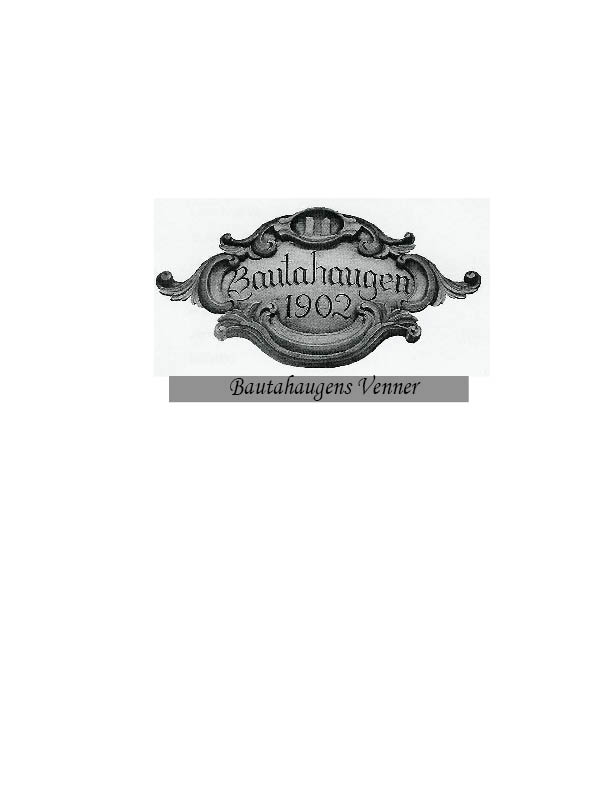 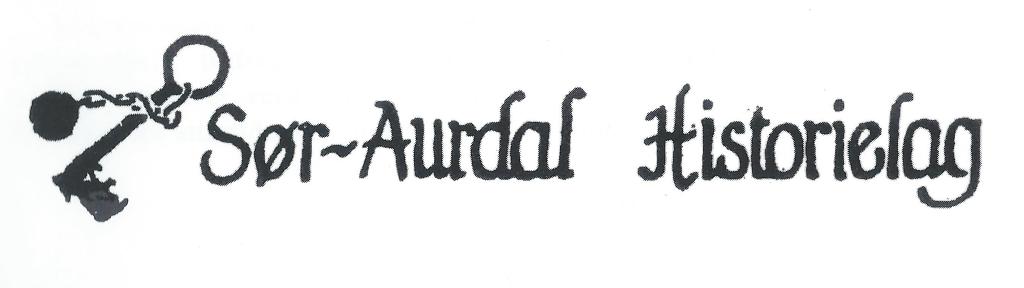 SankthansvandringSør-Aurdal Historielag og Bautahaugens Venner inviterer til vandring langs Hedalen natur- og kultursti Sankthansaften, torsdag 23. juni.Vi møtes ved Hedalen stavkirke kl. 18.00, og vil være framme på Bautahaugen ca. kl. 20.00.Der er grillen varm fra kl. 19.00. Ønsker du ikke å gå turen, er du uansett hjertelig velkommen til grilling og kaffekos på Bautahaugen. Ta gjerne med egen grillmat. BHV spanderer kaffe og saft.Vi ordner skyss tilbake til kirka for å hente biler som settes igjen der.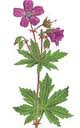 